全国大学英语四六级考试报名操作流程一、用户注册并激活账号   登陆大学英语四六级报名网站  http://cet.etest.net.cn/注册新用户：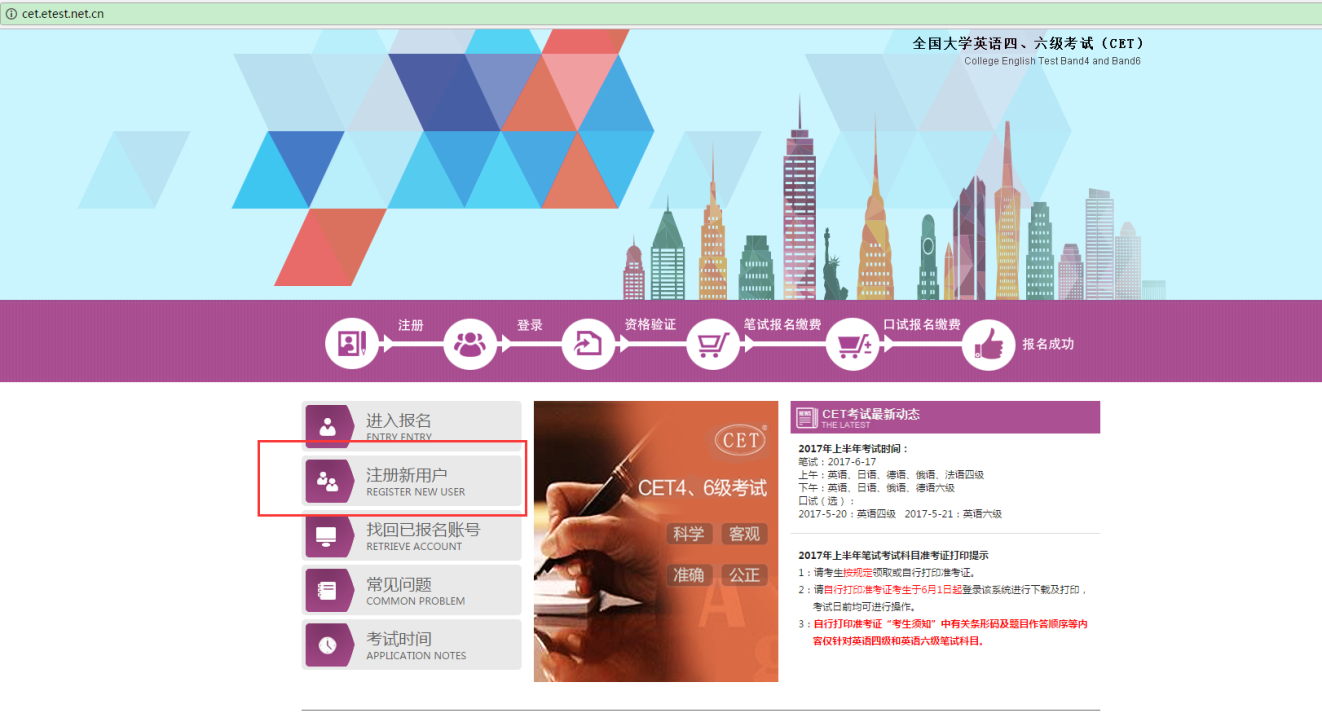 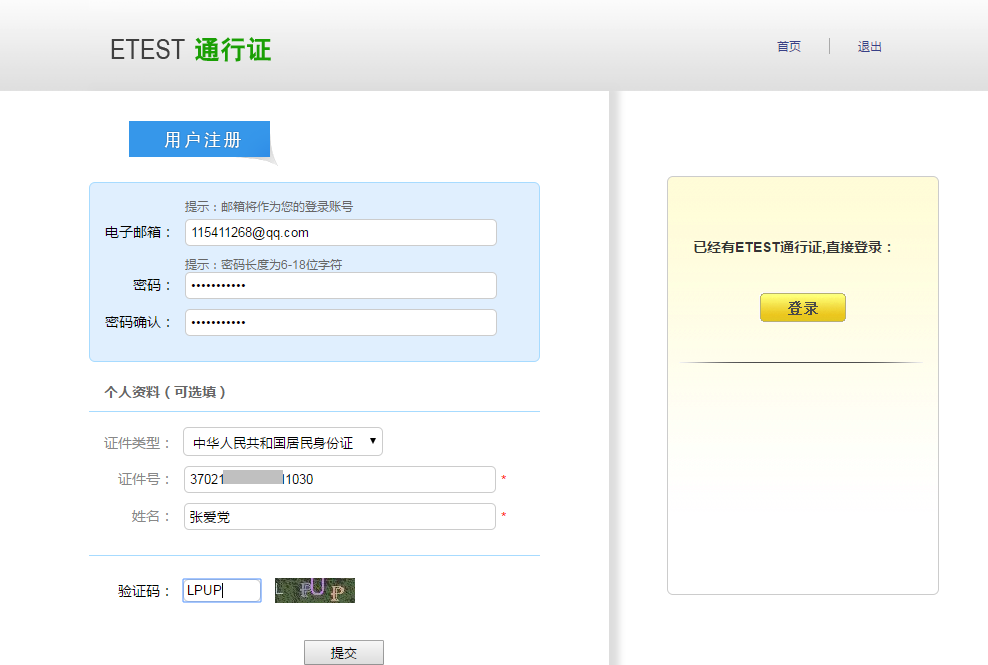 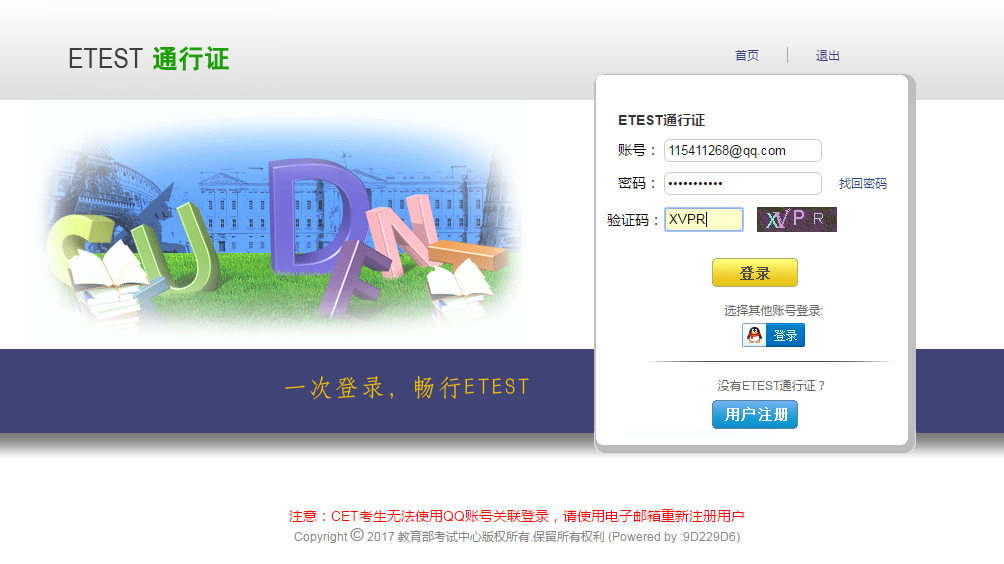 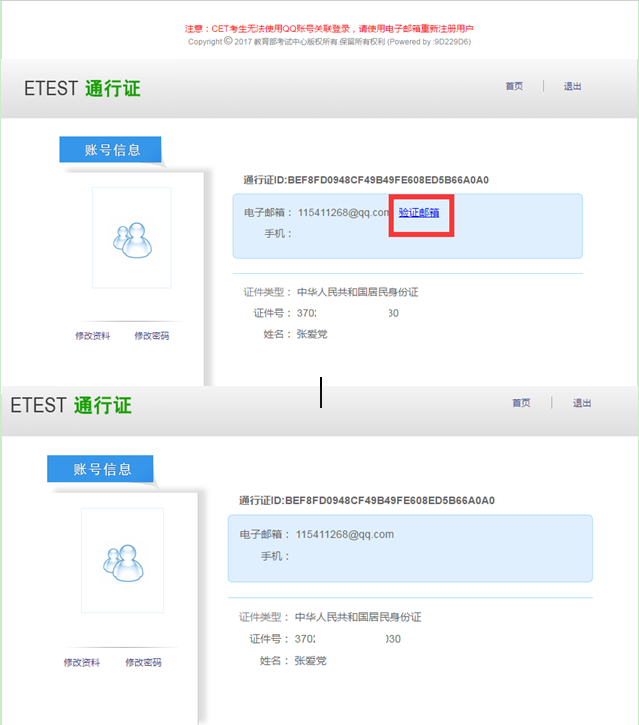 二、进入报名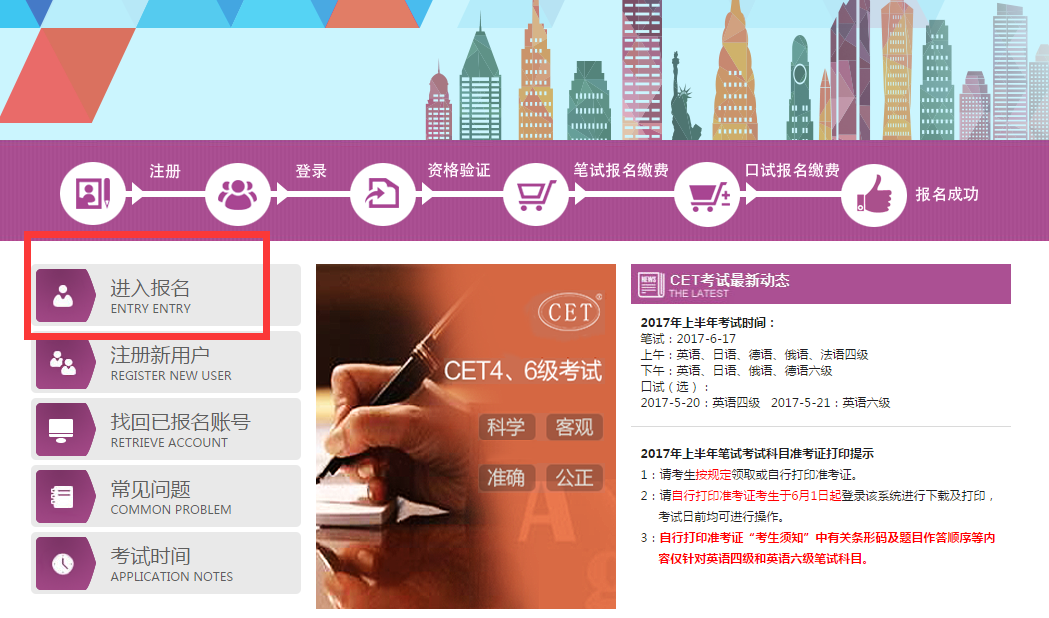 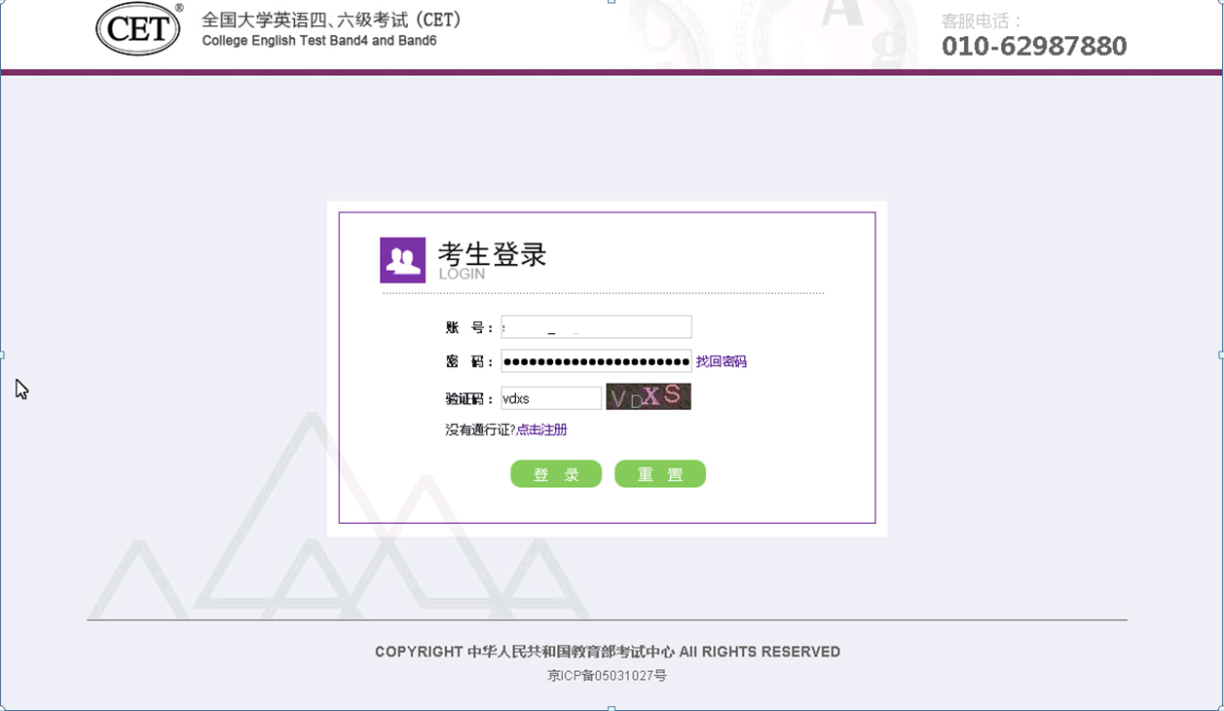 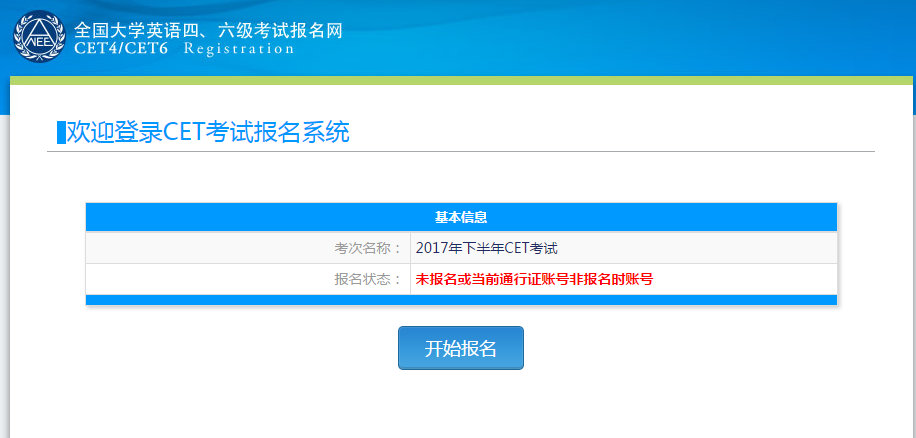 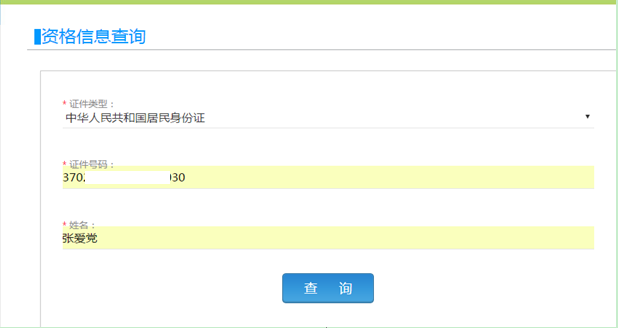 仔细阅读框内提示内容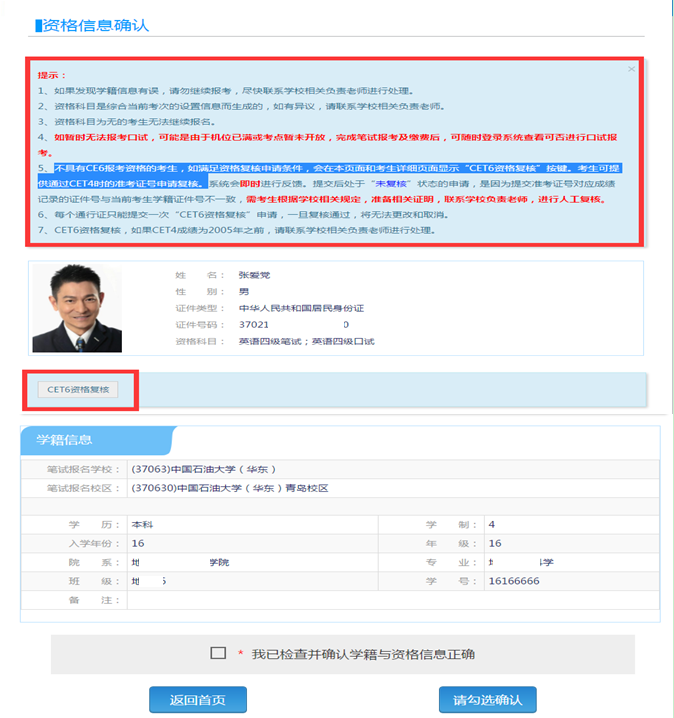 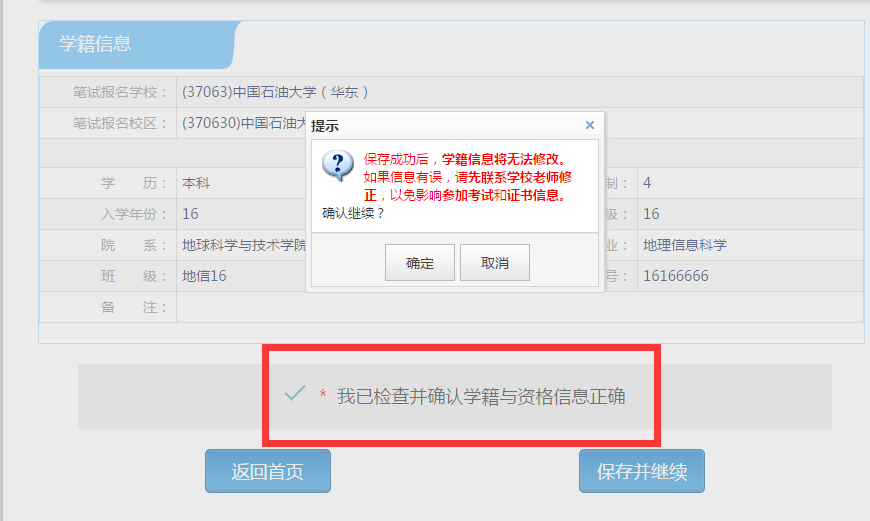 考生可以在这个页面，检查自己的照片和基本信息是否正确，查看自己的报考资格科目和进行CET6资格复核申请。三、CET6级复核通过CET6级复核自动通过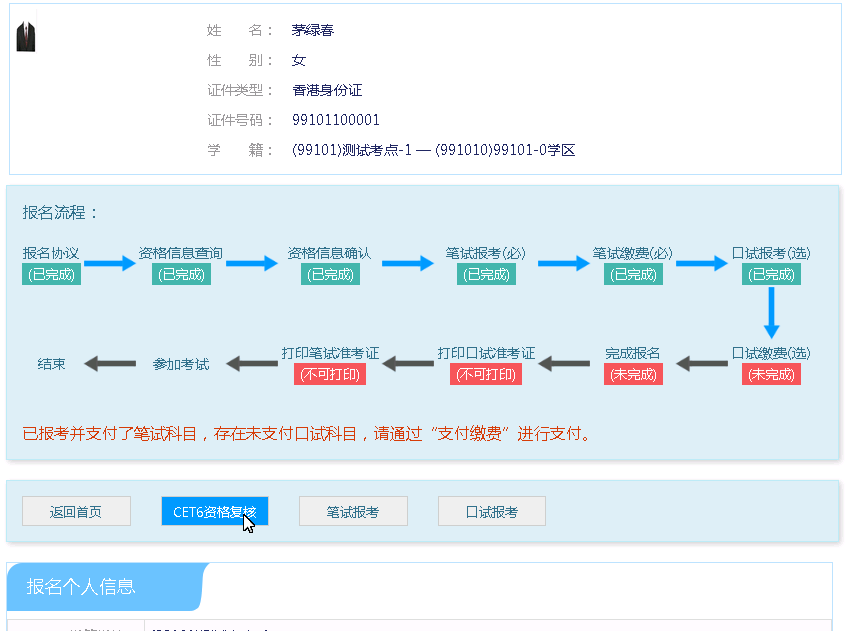 考生登录系统，在考生报名信息页面，点击“CET6资格复核”按钮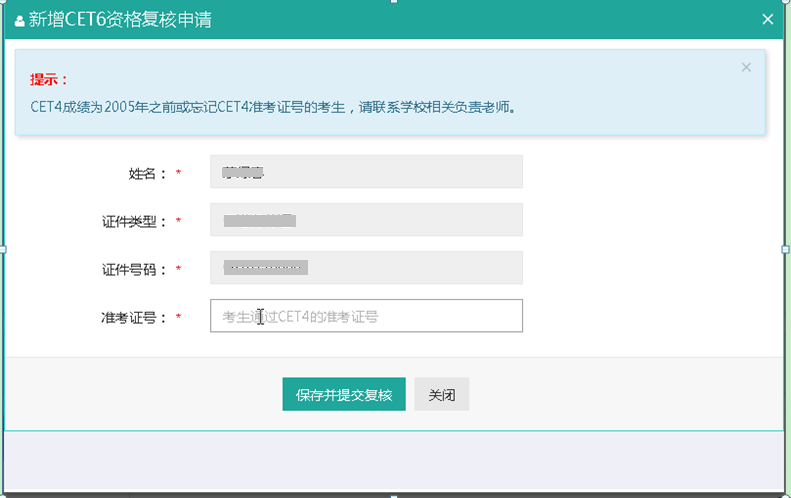 填写考生的四级准考证号，如果准考证号正确，那么姓名和证件号码任意一项正确就可以自动审核通过。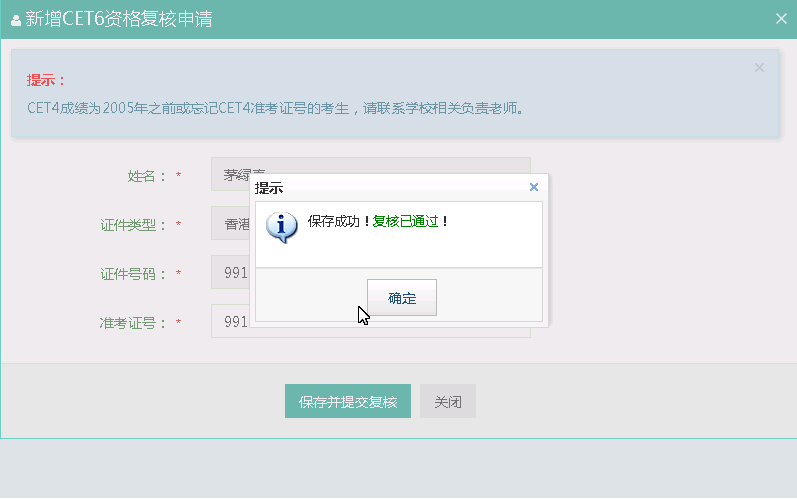 四、CET6级复核不自动通过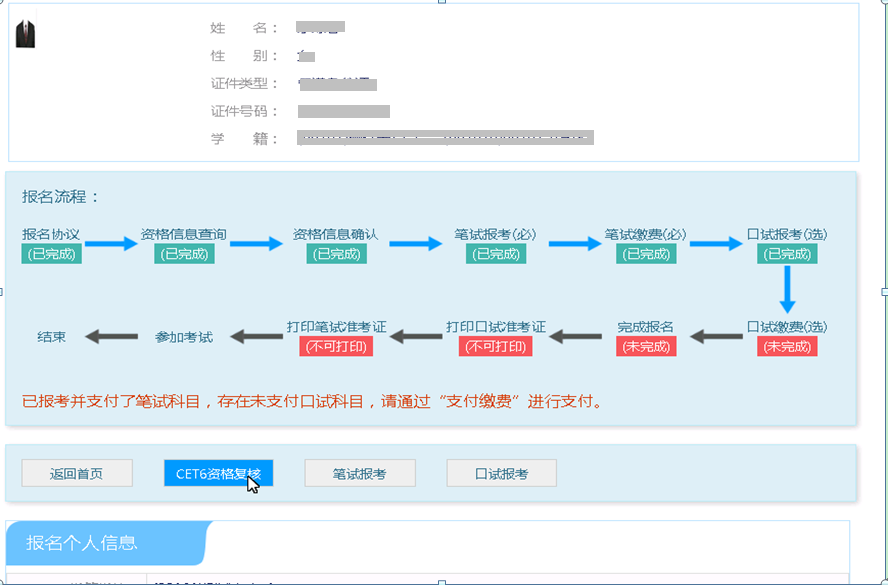 考生登录系统，在考生报名信息页面，点击“CET6资格复核”按钮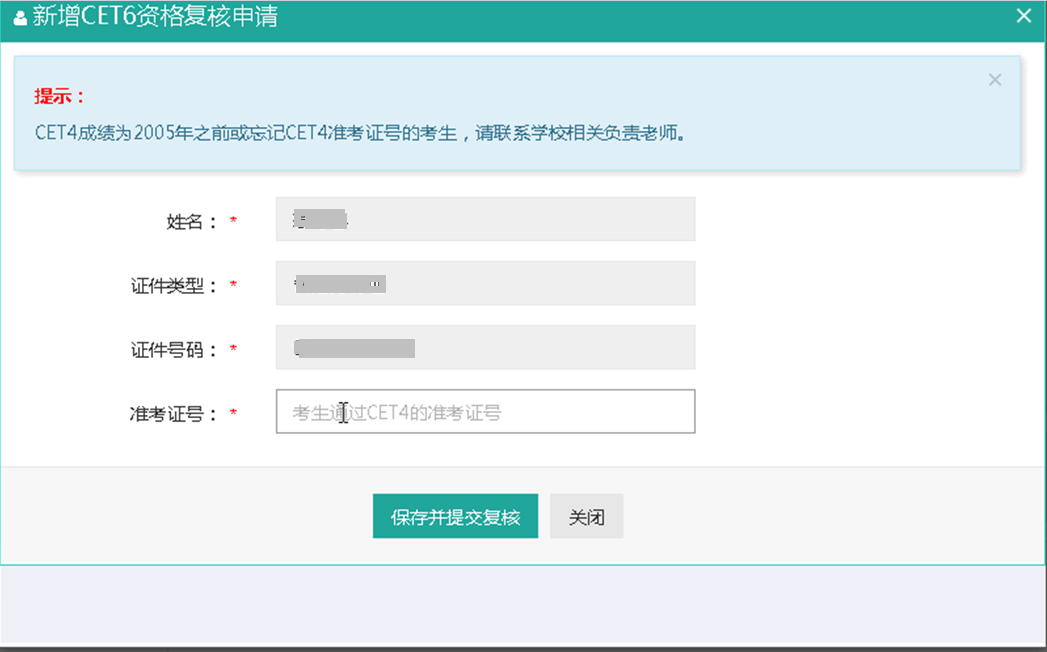 填写考生的四级准考证号，如果准考证号不正确，那么就不能自动审核通过。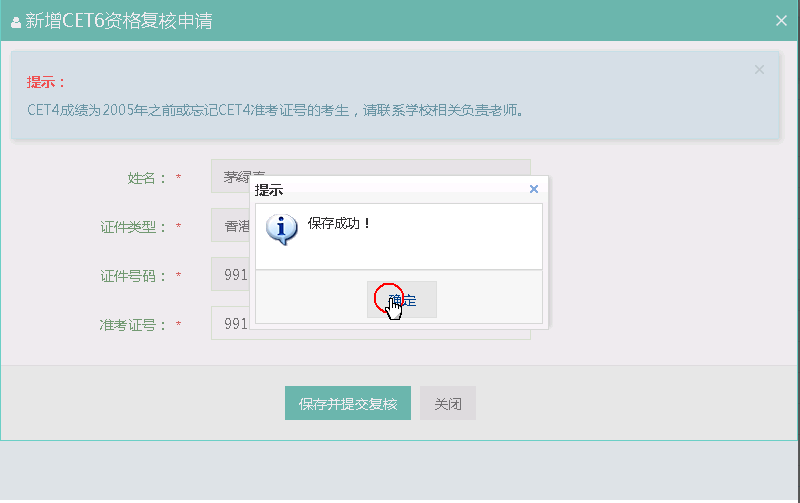 提示保存成功，这时候就需要管理员在考务系统中进行操作通过或者不通过。四、考生报考笔试+口试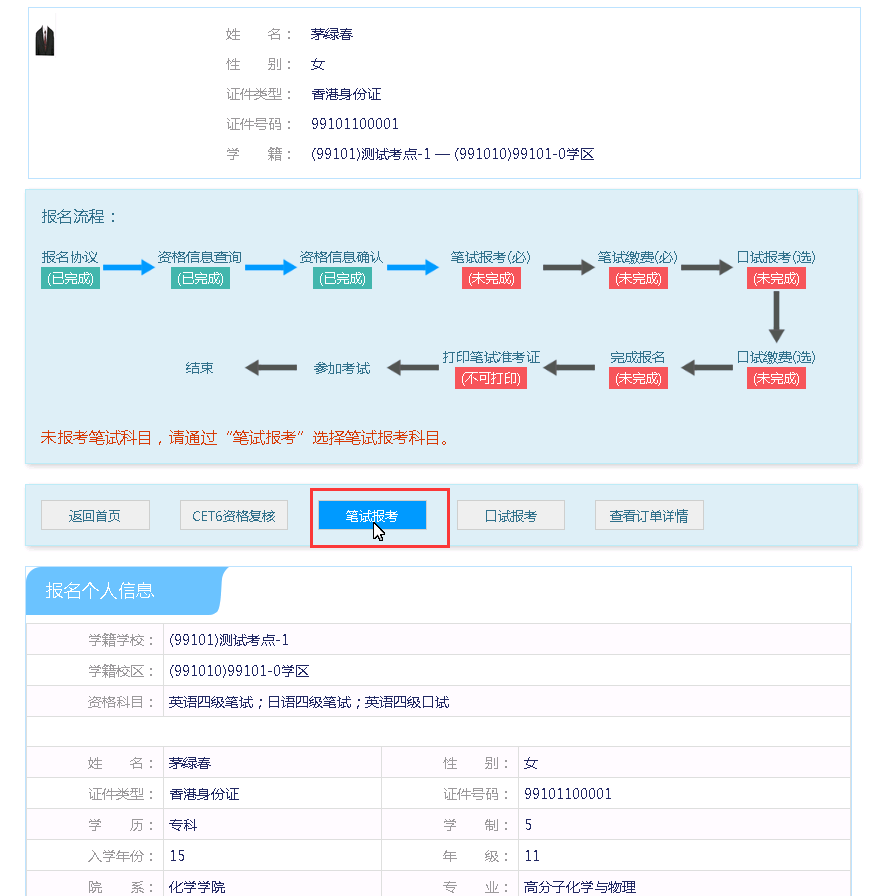 在考生报名信息页面，点击“笔试报考”按钮，进入笔试报考页面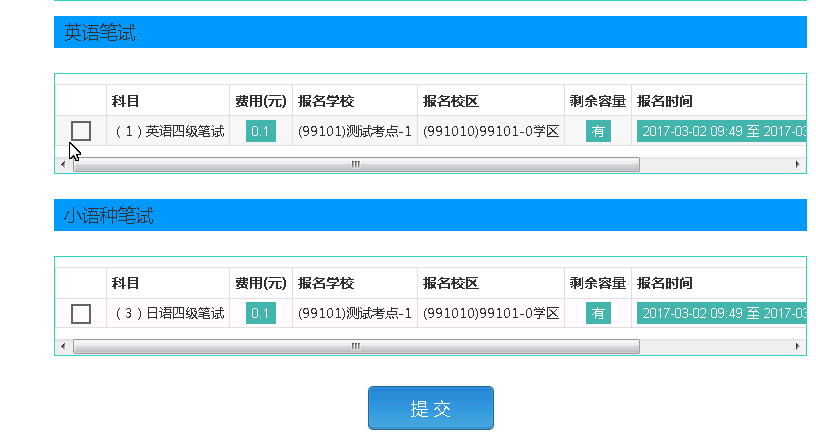 选择要报考的科目，点击“提交”按钮，返回到考生报名页面，点击“口试报考”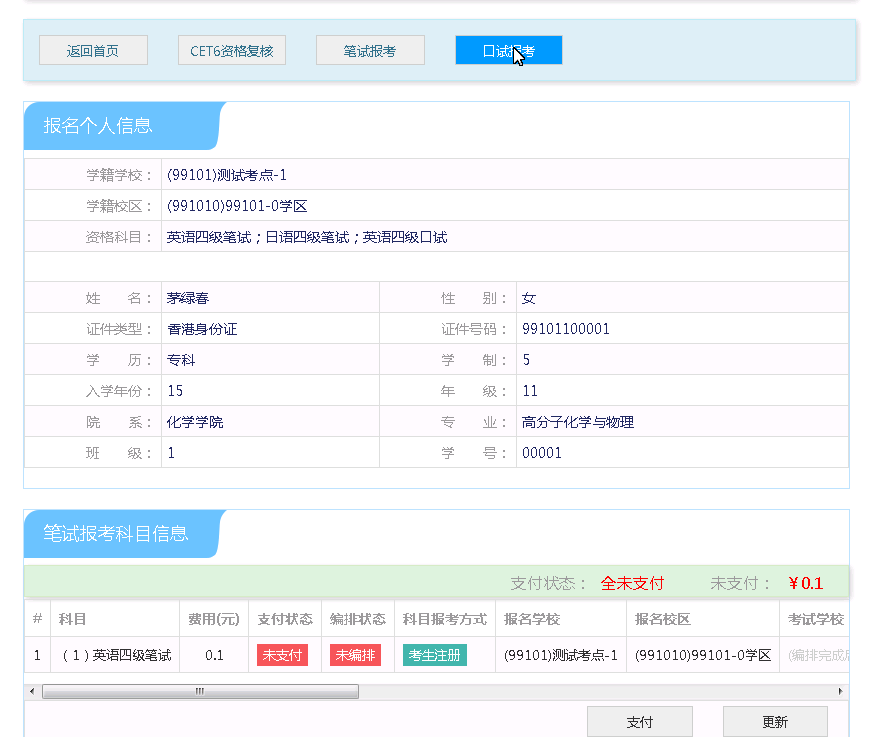 进入口试报考页面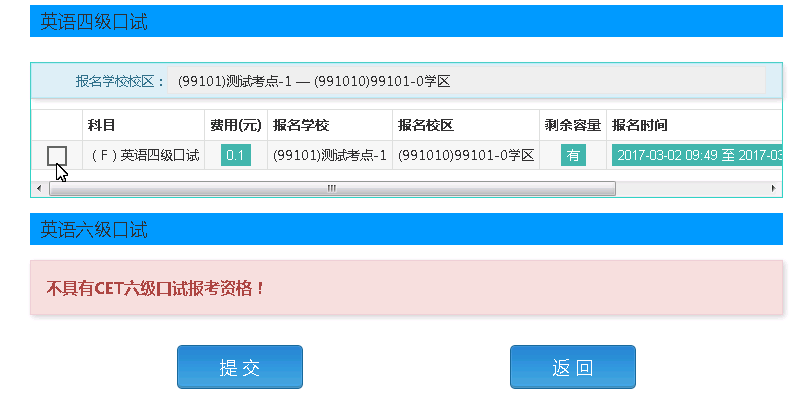 选择要报考的口试科目，点击“提交”按钮。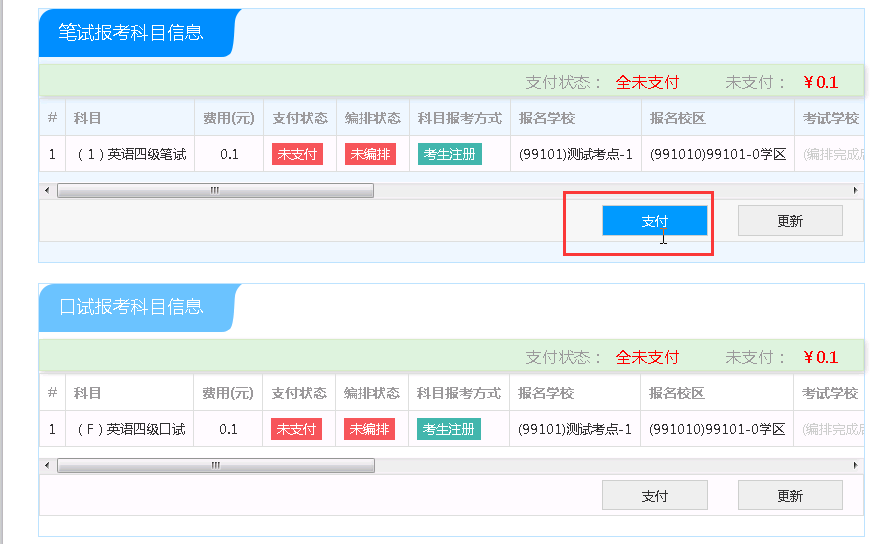 点击“支付”按钮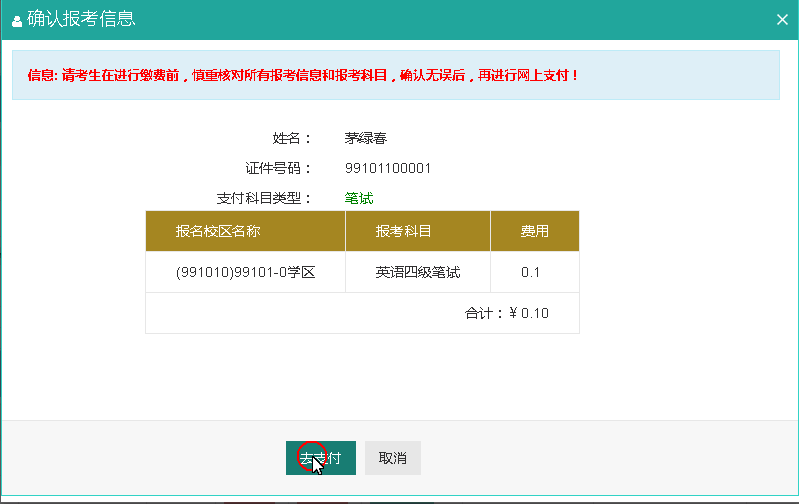 弹出确认支付信息界面，点击“去支付”按钮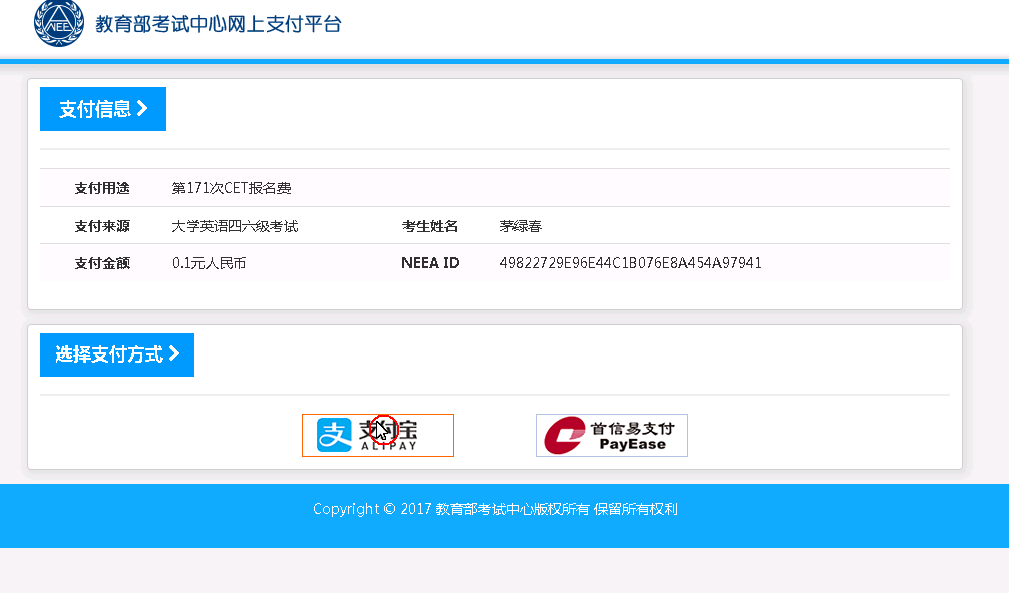 进入支付信息页面，可以选择支付宝支付，也可以选择首信易支付两种支付方式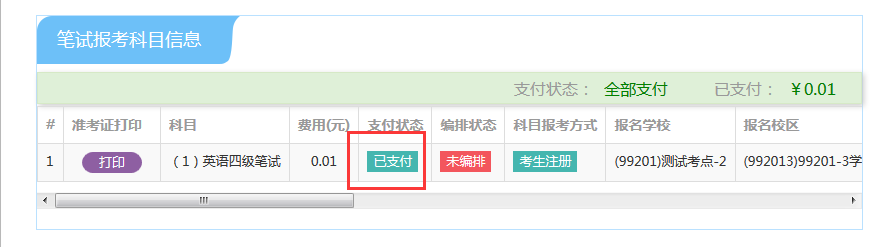 支付完成。考生可以自行打印准考证，必须到准考证打印时间才可以打印。